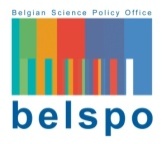 BRAIN-beBelgian Research Action through Interdisciplinary NetworksCall for proposals 2016Axis 1 - 	Ecosystems, biodiversity, evolution Axis 2 - 	Geosystems, universe and climateAxis 3 - 	Cultural, historical and scientific heritageAxis 4 - 	Federal public strategies Axis 5 - Major societal challengesAxis 6 - 	Management of collectionsExpression of interestClosing date: 15 June 2016 midnightTo be sent by mail with subject "Axis [X]_[Acronym of the proposal]" and renamed in the format  "[Acronym of the proposal]_[name of the coordinator]_[institution of the coordinator].docx" to BRAIN_call@belspo.beMandatory for the submission of a research proposalResearch area (choose the research theme(s) of the proposal):Proposal’s acronym (maximum 15 characters):2.1 Thematic axis 1&2: "Ecosystems, biodiversity, evolution" and "Geosystems, universe and climate"2.1.1 Research at the Princess Elisabeth Base in Antarctica2.1.2 Universe2.1.3 Biogeochemical cycles2.1.4 Biodiversity and Ecosystem functioning2.1.5 Scientific support for developing climate services2.1.6 Dynamic Earth2.2 Thematic axis 3&6: "Cultural, historical and scientific heritage" and "Management of collections"2.2.1 Crowdsourcing for federal heritage2.2.2 Management of digital data/collections: interface and interoperability2.2.3 Conservation and valorisation of 3D federal digital heritage2.2.4 Management and valorisation of the federal audio, photographic and audiovisual heritage2.2.5 Geolocation for the valorisation of the historical, cultural and scientific heritage2.2.6 Health2.2.7 Unexplored heritage2.2.8 Conflict and Memories in Belgium2.2.9 The federal heritage of the Southern Netherlands (15th-18th century)2.3 Thematic axis 4&5: "Federal public strategies" and "Major societal challenges"2.3.1. Violence and discrimination2.3.2. Migration2.3.3. SecurityProposal’s title (maximum 12 words):Proposal’s acronym (maximum 15 characters):Name of the coordinator:…Institution:…Department:…E-mail:…Possible partners (name and institution):…Short description of the research proposal (domain, objectives, methodology,…):(maximum 2 pages)…Keywords (maximum 6):…Potential foreign experts for the evaluation, covering as many aspects of the proposal as possible (name, institution, expertise and motivation of the choice;  between 5 and 10)...